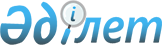 Солтүстік Қазақстан облысы Есіл ауданы Явленка ауылдық округінің 2023-2025 жылдарға арналған бюджетін бекіту туралыСолтүстік Қазақстан облысы Есіл ауданы мәслихатының 2022 жылғы 30 желтоқсандағы № 26/309 шешімі.
      Ескерту. 01.01.2023 бастап қолданысқа енгізіледі - осы шешімнің 4-тармағымен.
      Қазақстан Республикасының Бюджеттік кодексінің 9-1-бабына, 75-бабы 2-тармағына, Қазақстан Республикасының "Қазақстан Республикасындағы жергілікті мемлекеттік басқару және өзін-өзі басқару туралы" Заңының 6-бабы 2-7-тармағына сәйкес, Солтүстік Қазақстан облысы Есіл ауданының мәслихаты ШЕШТІ:
      1. Солтүстік Қазақстан облысы Есіл ауданы Явленка ауылдық округінің 2023-2025 жылдарға арналған бюджеті сәйкесінше 1, 2, 3 - қосымшаларға сәйкес, соның ішінде 2023 жылға келесі көлемдерде бекітілсін:
      1) кірістер - 635 927 мың теңге:
      салықтық түсімдер - 563 522 мың теңге;
      салықтық емес түсімдер - 208 мың теңге;
      негізгі капиталды сатудан түсетін түсімдер - 8 791 мың теңге;
      трансферттердің түсімдері - 63 406 мың теңге;
      2) шығындар - 639 993,8 мың теңге;
      3) таза бюджеттік кредиттеу - 0 мың теңге:
      бюджеттік кредиттер - 0 мың теңге;
      бюджеттік кредиттерді өтеу - 0 мың теңге;
      4) сальдо қаржы активтерімен операциялар бойынша сальдо - 0 мың теңге:
      қаржы активтерін сатып алу - 0 мың теңге;
      мемлекеттің қаржы активтерін сатудан түсетін түсімдер - 0 мың теңге;
      5) бюджет тапшылығы (профициті) - - 4 066,8 мың теңге;
      6) бюджет тапшылығын қаржыландыру (профицитін пайдалану) - 4 066,8 мың теңге:
      қарыздар түсімі - 0 мың теңге;
      қарыздарды өтеу - 0 мың теңге;
      бюджет қаражатының пайдаланылатын қалдықтары - 4 066,8 мың теңге.
      Ескерту. 1-тармақ жаңа редакцияда - Солтүстік Қазақстан облысы Есіл ауданы мәслихатының 14.04.2023 № 3/28 (01.01.2023 бастап қолданысқа енгізіледі); 10.05.2023 № 4/53 (01.01.2023 бастап қолданысқа енгізіледі); 01.07.2023 № 6/76 (01.01.2023 бастап қолданысқа енгізіледі); 07.09.2023 № 7/91 (01.01.2023 бастап қолданысқа енгізіледі); 05.10.2023 № 9/116 (01.01.2023 бастап қолданысқа енгізіледі); 27.11.2023 № 10/134 (01.01.2023 бастап қолданысқа енгізіледі) шешімдерімен.


      1-1. Явленка ауылдық округінің бюджетінде қаржы жылының басында қалыптасқан бюджет қаражатының бос қалдықтары есебінен 4 066,8 мың теңге сомасында шығындар 4-қосымшаға сәйкес көзделсін.
      Ескерту. Шешім 1-1-тармақпен толықтырылды - Солтүстік Қазақстан облысы Есіл ауданы мәслихатының 14.04.2023 № 3/28 (01.01.2023 бастап қолданысқа енгізіледі) шешімімен.


      2. Явленка ауылдық округінің 2023 жылға арналған бюджетінің кірістері Қазақстан Республикасының Бюджет кодексінің 52-1-бабына сәйкес құрылатындығы белгіленсін.
      3. 2023 жылға аудандық бюджеттен Явленка ауылдық округінің бюджетіне 31 196 мың теңге сомасында бюджеттік субвенциялар көлемі көзделсін.
      3-1. Солтүстік Қазақстан облысы Есіл ауданы Явленка ауылдық округінің 2023 жылға арналған бюджетінде аудандық бюджеттен бөлінген ағымдағы нысаналы трансферттердің көлемі көзделсін, оның ішінде:
      ағымдағы шығындарға;
      жолдарды ағымдағы күтіп ұстауға;
      Явленка ауылын абаттандыруға;
      елді мекендерде көшелерді жарықтандыруға;
      Аудандық бюджеттен көрсетілген нысаналы трансферттерді бөлу "Солтүстік Қазақстан облысы Есіл ауданының Явленка ауылдық округінің 2023-2025 жылдарға арналған бюджетін бекіту туралы" Солтүстік Қазақстан облысы Есіл ауданы мәслихатының шешімін іске асыру туралы" Солтүстік Қазақстан облысы Есіл ауданы Явленка ауылдық округі әкімінің шешімімен айқындалады.
      Ескерту. Шешім 3-1-тармақпен толықтырылды - Солтүстік Қазақстан облысы Есіл ауданы мәслихатының 14.04.2023 № 3/28 (01.01.2023 бастап қолданысқа енгізіледі) ; жаңа редакцияда - Солтүстік Қазақстан облысы Есіл ауданы мәслихатының 10.05.2023 № 4/53 (01.01.2023 бастап қолданысқа енгізіледі) шешімдерімен; 01.07.2023 № 6/76 (01.01.2023 бастап қолданысқа енгізіледі) шешімдерімен.


      3-2. Солтүстік Қазақстан облысы Есіл ауданы Явленка ауылдық округінің 2023 жылға арналған бюджетінде облыстық бюджеттен бөлінетін нысаналы трансферттердің көлемі көзделсін, оның ішінде:
      елді мекендерде көшелерді жарықтандыруға.
      Облыстық бюджеттен көрсетілген нысаналы трансферттерді бөлу "Солтүстік Қазақстан облысы Есіл ауданының Явленка ауылдық округінің 2023-2025 жылдарға арналған бюджетін бекіту туралы" Солтүстік Қазақстан облысы Есіл ауданы мәслихатының шешімін іске асыру туралы" Солтүстік Қазақстан облысы Есіл ауданы Явленка ауылдық округі әкімінің шешімімен айқындалады".
      Ескерту. Шешім 3-2-тармақпен толықтырылды - Солтүстік Қазақстан облысы Есіл ауданы мәслихатының 07.09.2023 № 7/91 (01.01.2023 бастап қолданысқа енгізіледі).


      4. Осы шешім 2023 жылғы 1 қаңтардан бастап қолданысқа енгізіледі. Солтүстік Қазақстан облысы Есіл ауданы Явленка ауылдық округінің 2023 жылға арналған бюджеті
      Ескерту. 1-қосымша жаңа редакцияда - Солтүстік Қазақстан облысы Есіл ауданы мәслихатының 14.04.2023 № 3/28 (01.01.2023 бастап қолданысқа енгізіледі); 10.05.2023 № 4/53 (01.01.2023 бастап қолданысқа енгізіледі); 01.07.2023 № 6/76 (01.01.2023 бастап қолданысқа енгізіледі); 07.09.2023 № 7/91 (01.01.2023 бастап қолданысқа енгізіледі); 05.10.2023 № 9/116 (01.01.2023 бастап қолданысқа енгізіледі); 27.11.2023 № 10/134 (01.01.2023 бастап қолданысқа енгізіледі) шешімдерімен. Солтүстік Қазақстан облысы Есіл ауданы Явленка ауылдық округінің 2024 жылға арналған бюджеті Солтүстік Қазақстан облысы Есіл ауданы Явленка ауылдық округінің 2025 жылға арналған бюджеті 2023 жылғы 1 қаңтарға қалыптасқан бюджет қаражатының бос қалдықтарын бағыттау
      Ескерту. Шешім 4-қосымшамен толықтырылды - Солтүстік Қазақстан облысы Есіл ауданы мәслихатының 14.04.2023 № 3/28 (01.01.2023 бастап қолданысқа енгізіледі) шешімімен.
					© 2012. Қазақстан Республикасы Әділет министрлігінің «Қазақстан Республикасының Заңнама және құқықтық ақпарат институты» ШЖҚ РМК
				
      Солтүстік Қазақстан облысы Есіл ауданымәслихатының хатшысы 

А. Бектасова
Солтүстік Қазақстан облысы Есіл ауданы мәслихатының2022 жылғы 30 желтоқсандағы№ 26/309 шешіміне1 - қосымша
Санаты
Сыныбы
Кіші сыныбы
Атауы
Сомасы (мың теңге)
1) Кірістер
635 927
1
Салықтық түсімдер
563 522
01
Табыс салығы
546 542
2
Жеке табыс салығы
546 542
04
Меншікке салынатын салықтар
16 917
1
Мүлікке салынатын салықтар
600
3
Жер салығы
420
4
Көлік құралдарына салынатын салық
15 000
5
Біріңғай жер салығы
897
05
Тауарларға, жұмыстарға және қызметтерге салынатын ішкі салықтар
63
3
Табиғи және басқа ресурстарды пайдаланғаны үшін түсімдер
63
2
Салықтық емес түсімдер
208
04
Қала, аудандық маңызы бар ауыл, кент, ауылдық округ әкімдері салатын айыппұлдар, өсімпұлдар, санкциялар, өндіріп алулар
36
1
Жергілікті бюджеттен қаржыландырылатын мемлекеттік мекемелер салатын әкімшілік айыппұлдар, өсімпұлдар, санкциялар, өндіріп алулар
36
06
Басқа да салықтық емес түсімдер
172
1
Басқа да салықтық емес түсімдер
172
3
Негізгі капиталды сатудан түсетін түсімдер
8 791
03
Жер және материалдық емес активтерді сату
8 791
1
Жерді сату
8 791
4
Трансферттер түсімі
63 406
02
Жоғары тұрған мемлекеттік басқару органдарынан берілетін трансферттер
63 406
3
Аудандық (облыстық маңызы бар қалалық) бюджеттен түсетін трансферттер
63 406
Функцио-налдық топ
Функцио-налдық кіші топ
Бюджеттік бағдарла-малардың әкімшісі
Атауы
Сомасы
(мың теңге)
2) Шығындар
639 993,8
01
Жалпы сипаттағы мемлекеттік қызметтер
88 630,8
124
Аудандық маңызы бар қала, ауыл, кент, ауылдық округі әкімінің аппараты
88 630,8
001
Аудандық маңызы бар қала, ауыл, кент, ауылдық округ әкімі қызметін қамтамасыз ету жөніндегі қызметтер
72 335,8
022
Мемлекеттік органның күрделі шығындары
16 295
07
Тұрғын үй - коммуналдық шаруашылық
148 105
124
Аудандық маңызы бар қала, ауыл, кент, ауылдық округі әкімінің аппараты
148 105
008
Елді мекендерде көшелерді жарықтандыру
49 351
009
Елді мекендердің санитариясын қамтамасыз ету
24 273
010
Тексіздерді жерлеу мен жерленген орындарын күтіп-ұстау
390
011
Елді-мекендерді көгалдандыру және абаттандыру
74 091
08
Мәдениет, спорт, туризм және ақпараттық кеңістік
500
124
Аудандық маңызы бар қала, ауыл, кент, ауылдық округі әкімінің аппараты
500
028
Жергілікті деңгейде дене шынықтыру-сауықтыру және спорттық іс-шараларды өткізу
500
Жергілікті бюджет қаражаты есебінен
500
12
Көлік және қатынас
62 181
124
Аудандық маңызы бар қала, ауыл, кент, ауылдық округі әкімінің аппараты
62 181
013
Аудандық маңыздағы қалаларда, ауылдарда, кентттерде, ауылдық округтерде автомобиль жолдарының қызмет етуін қамтамасыз ету
59 985
045
Аудандық маңызы бар қалаларда, ауылдарда, кенттерде, ауылдық округтерде автомобиль жолдарын күрделі және орташа жөндеу
2 196
15
Трансферттер
340 577
124
Аудандық маңызы бар қала, ауыл, кент, ауылдық округі әкімінің аппараты
340 577
051
Заңнаманың өзгеруіне байланысты жоғары тұрған бюджеттің шығындарын өтеуге төмен тұрған бюджеттен берілетін ағымдағы нысаналы трансферттер
340 577
3) Таза бюджеттік кредиттеу
0
Бюджеттік кредиттер
0
Бюджеттік кредиттерді өтеу
0
4) Қаржы активтері операциялары бойынша сальдо
0
Қаржы активтерін сатып алу
0
Мемлекеттің қаржы активтерін сатудан түсетін түсімдер
0
5) Бюджет тапшылығы (профициті)
- 4 066,8
6) Бюджет тапшылығын қаржыландыру (профицитін пайдалану)
4 066,8
7
Қарыздар түсімі
0
16
Қарыздарды өтеу
0
Санаты
Сыныбы
Кіші сыныбы
Атауы
Сомасы (мың теңге)
8
Бюджет қаражатының пайдаланылатын қалдықтары
4 066,8
01
Бюджет қаражатының қалдықтары
4 066,8
1
Бюджет қаражатының бос қалдықтары
4 066,8Солтүстік Қазақстан облысыЕсіл ауданы мәслихатының2022 жылғы 30 желтоқсандағы№ 26/309 шешіміне2 - қосымша
Санаты
Сыныбы
Кіші сыныбы
Атауы
Сомасы (мың теңге)
1) Кірістер
112 252
1
Салықтық түсімдер
24 106
01
Табыс салығы
4 882
2
Жеке табыс салығы
4 882
04
Меншiкке салынатын салықтар
19 170
1
Мүлiкке салынатын салықтар
1 007
3
Жер салығы
814
4
Көлiк құралдарына салынатын салық
17 349
05
Тауарларға, жұмыстарға және қызметтерге салынатын ішкі салықтар
54
3
Табиғи және басқа ресурстарды пайдаланғаны үшін түсімдер
54
3
Негізгі капиталды сатудан түсетін түсімдер
1 500
03
Жер және материалдық емес активтерді сату
1 500
1 
Жерді сату
1 500
4
Трансферттердің түсімдері, субвенциялар
86 646
02
Мемлекеттік басқарудың жоғары тұрған органдарынан түсетін трансферттер, субвенциялар
86 646
3
Аудандардың (облыстық маңызы бар қаланың) бюджетінен трансферттер, субвенциялар
86 646
Функцио-налдық топ
Бюджеттік бағдарла-малардың әкімшісі
Бағдар-лама
Атауы
Сомасы (мың теңге)
2) Шығындар
112 252
01
Жалпы сипаттағы мемлекеттік қызметтер
68 384
124
Аудандық маңызы бар қала, ауыл, кент, ауылдық округ әкімінің аппараты
68 384
001
Аудандық маңызы бар қала, ауыл, кент, ауылдық округ әкімінің қызметін қамтамасыз ету жөніндегі қызметтер
68 384
07
Тұрғын үй-коммуналдық шаруашылық
13 418
124
Аудандық маңызы бар қала, ауыл, кент, ауылдық округ әкімінің аппараты
13 418
008
Елді мекендердегі көшелерді жарықтандыру
6 270
009
Елді мекендердің санитариясын қамтамасыз ету
3 449
010
Жерлеу орындарын ұстау және туыстары жоқ адамдарды жерлеу
470
011
Елді мекендерді абаттандыру мен көгалдандыру
3 229
12
Көлік және коммуникация
30 450
124
Аудандық маңызы бар қала, ауыл, кент, ауылдық округ әкімінің аппараты
30 450
013
Аудандық маңызы бар қалаларда, ауылдарда, кенттерде, ауылдық округтерде автомобиль жолдарының жұмыс істеуін қамтамасыз ету
30 450
3) Таза бюджеттік кредиттеу
0
Бюджеттік кредиттер
0
Бюджеттік кредиттерді өтеу
0
4) Қаржы активтермен операциялар бойынша сальдо 
0
Қаржылық активтерді сатып алу
0
Мемлекеттің қаржы активтерін сатудан түсетін түсімдер
0
5) Бюджет тапшылығы (профициті) 
0
6) Тапшылық орнын қаржыландыру (бюджет профицитін пайдалану)
0
7
Қарыздар түсімдері
0
16
Қарыздарды өтеу
0
Санаты
Сыныбы
Кіші сыныбы
Атауы
Сомасы (мың теңге)
8
Бюджет қаражатының пайдаланатын қалдықтары 
0
01
Бюджет қаражаты қалдықтары 
0
1
Бюджет қаражатының бос қалдықтары
0Солтүстік Қазақстан облысыЕсіл ауданы мәслихатының2022 жылғы 30 желтоқсандағы№ 26/309 шешіміне3 - қосымша
Санаты
Сыныбы
Кіші сыныбы
Атауы
Сомасы (мың теңге)
1) Кірістер
116 961
1
Салықтық түсімдер
25 189
01
Табыс салығы
 5 102
2
Жеке табыс салығы
5 102
04
Меншiкке салынатын салықтар
20 030
1
Мүлiкке салынатын салықтар
1 052
3
Жер салығы
850
4
Көлiк құралдарына салынатын салық
18 128
05
Тауарларға, жұмыстарға және қызметтерге салынатын ішкі салықтар
57
3
Табиғи және басқа ресурстарды пайдаланғаны үшін түсімдер
57
3
Негізгі капиталды сатудан түсетін түсімдер
1 712
03
Жер және материалдық емес активтерді сату
1 712
1 
Жерді сату
1 712
4
Трансферттердің түсімдері
90 060
02
Мемлекеттік басқарудың жоғары тұрған органдарынан түсетін трансферттер
90 060
3
Аудандардың (облыстық маңызы бар қаланың) бюджетінен трансферттер
90 060
Функцио-налдық топ
Бюджеттік бағдарла-малардың әкімшісі
Бағдар-лама
Атауы
Сомасы (мың теңге)
2) Шығындар
116 961
01
Жалпы сипаттағы мемлекеттік қызметтер
72 258
124
Аудандық маңызы бар қала, ауыл, кент, ауылдық округ әкімінің аппараты
72 258
001
Аудандық маңызы бар қала, ауыл, кент, ауылдық округ әкімінің қызметін қамтамасыз ету жөніндегі қызметтер
72 258
07
Тұрғын үй-коммуналдық шаруашылық
13 887
124
Аудандық маңызы бар қала, ауыл, кент, ауылдық округ әкімінің аппараты
13 887
008
Елді мекендердегі көшелерді жарықтандыру
6 489
009
Елді мекендердің санитариясын қамтамасыз ету
3 569
010
Жерлеу орындарын ұстау және туыстары жоқ адамдарды жерлеу
487
011
Елді мекендерді абаттандыру мен көгалдандыру
3 342
12
Көлік және коммуникация
30 816
124
Аудандық маңызы бар қала, ауыл, кент, ауылдық округ әкімінің аппараты
30 816
013
Аудандық маңызы бар қалаларда, ауылдарда, кенттерде, ауылдық округтерде автомобиль жолдарының жұмыс істеуін қамтамасыз ету
30 816
3) Таза бюджеттік кредиттеу
0
Бюджеттік кредиттер
0
Бюджеттік кредиттерді өтеу
0
4) Қаржы активтермен операциялар бойынша сальдо 
0
Қаржылық активтерді сатып алу
0
Мемлекеттің қаржы активтерін сатудан түсетін түсімдер
0
5) Бюджет тапшылығы (профициті) 
0
6) Тапшылық орнын қаржыландыру (бюджет профицитін пайдалану)
0
7
Қарыздар түсімдері
0
16
Қарыздарды өтеу
0
Санаты
Сыныбы
Кіші сыныбы
Атауы
Сомасы (мың теңге)
8
Бюджет қаражатының пайдаланатын қалдықтары 
0
01
Бюджет қаражаты қалдықтары 
0
1
Бюджет қаражатының бос қалдықтары
0Солтүстік Қазақстан облысыЕсіл ауданы мәслихатының2022 жылғы 30 желтоқсандағы№ 26/309 шешіміне4-қосымша
Функци-оналдық топ
Бюджеттік бағдарла-малардың әкімшісі
Бағдар-лама
Атауы
Сомасы (мың теңге)
01
Жалпы сипаттағы мемлекеттік қызметтер
1 066,8
124
Аудандық маңызы бар қала, ауыл, кент, ауылдық округ әкімінің аппараты
1 066,8
001
Аудандық маңызы бар қала, ауыл, кент, ауылдық округ әкімінің қызметін қамтамасыз ету жөніндегі қызметтер
1 066,8
07
Тұрғын үй-коммуналдық шаруашылық
3 000
124
Аудандық маңызы бар қала, ауыл, кент, ауылдық округ әкімінің аппараты
3 000
008
Елді мекендердегі көшелерді жарықтандыру
3 000
Барлығы:
4 066,8